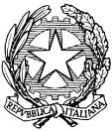 Tribunale di BrindisiSEZIONE FALLIMENTAREOggetto: Richiesta emissione mandato di pagamentoIll.mo Giudice Delegato del fallimento __________________________________________II sottoscritto dott./avv. __________________________________________________, con riferimento al provvedimento di liquidazione del Tribunale in data ____/______/__________DICHIARAdi averne preso visione ai sensi dell'art. 11 l. 8/7/1980 n. 319 e succ. modificazioni e chiede l'emissione del relativo mandato di pagamento per complessive ( ___________________________ ) così suddiviso.Brindisi, lì_________________________Con Osservanza________________________________Onorario liquidato come da decreto Tribunale in data €Rimborso spese forf. - art.4 co.2 D.A1.570/92 (5% su onorario liquidato) €Importo parziale onorario e rimborso spese art.4 co.2 D.M. 570/92 €Acconti percepiti nel corso della procedura ( al netto di IVA e ritenuta)€Totale onorario e rimborso spese al netto degli acconti percepiti €CAP 4% ( su totale onorario rimhorso spese) €Importo parziale ( onorario e CAP ) €IVA 22% ( su onorario e CAP) €Totale importo parziale e IVA €Spese documentate non imponibili €Totale competenze e spese documentate non imponibili €Ritenuta acconto 20 % €Totale dovuto al netto di ritenuta €